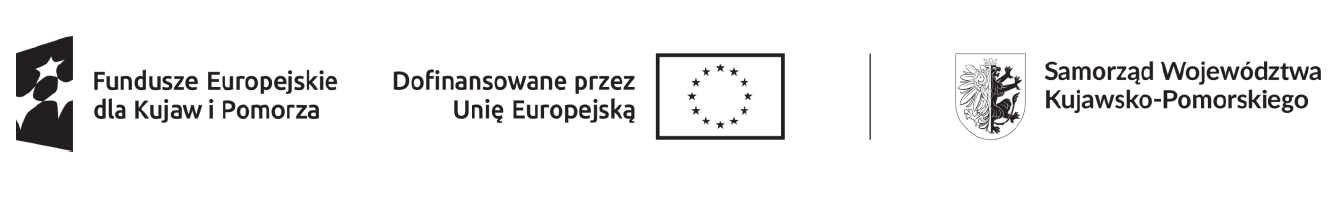 OŚWIADCZENIE DLA PRACODAWCY DEKLARUJĄCEGO ZATRUDNIENIEOświadczenie jest ważne 30 dni od daty wystawienia przez pracodawcę.Nazwa pracodawcy  ..........................................................................................................................Adres prowadzenia działalności .....................................................................................................Numer telefonu.................................................................................................................................NIP...................................................Oświadczam, że zatrudnię Pana /Panią.....................................................................................................niezwłocznie, jednak nie później niż w okresie do 2 tygodni od daty ukończenia szkolenia                     na stanowisku:.....................................................................................................................................Ponadto oświadczam, że dysponuję sprzętem, na który wymagane są wnioskowane kwalifikacje zawodowe oraz, jestem świadom, iż czas trwania szkolenia oraz przystąpienia do egzaminu może przekroczyć 30 dni od dnia ukończenia szkolenia.  Warunkiem zatrudnienia jest ukończenie szkolenia :............................................................................................................................................................................( NAZWA SZKOLENIA)  ** UWAGA w przypadku  :Sprzętu ciężkiego, proszę dokładnie określić rodzaj maszyny, Spawania, proszę dokładnie określić metody spawania.Wózków podnośnikowych, proszę wskazać klasę.Nie kierujemy na szkolenie z zakresu prawa jazdy kat. B oraz C............................................................                                                                            ..........................................................................Data                                                                                                                     Podpis i pieczątka pracodawcy                                                                                                                               lub osoby upoważnionej